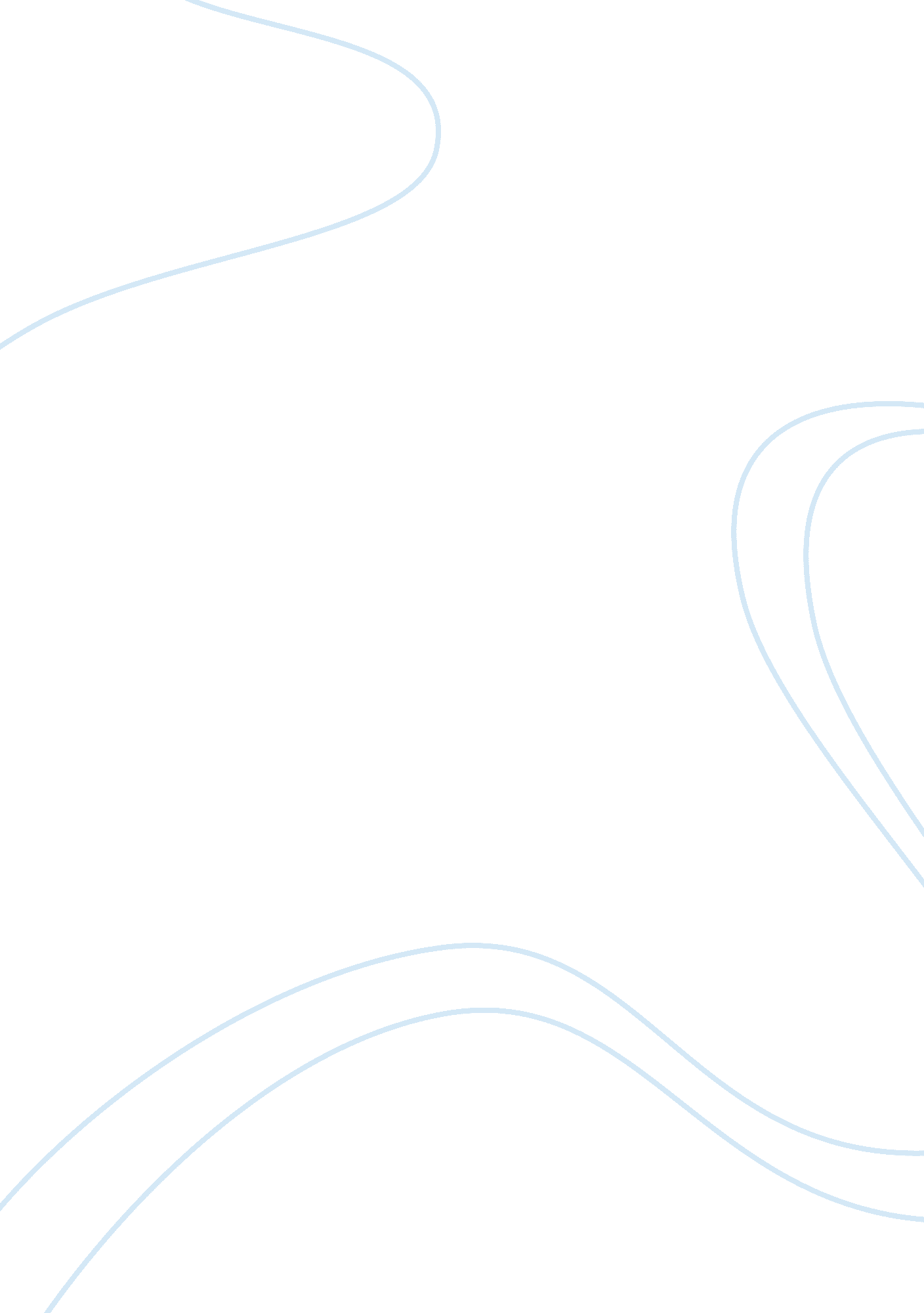 Five entries in an activist diaryHistory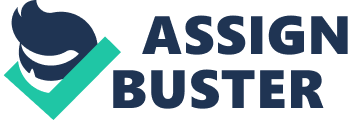 Five Entries in an ‘ Activist Diary’ Five Entries in an ‘ Activist Diary’ The Flamenco Flash Mobs (August 15, The Spain’s creative protests, the Flamenco Flash Mobs, is a protest that began by a small crowd gathering in the Madrid’s La Latina for a festive dedication to the City’s patrons also known as the virgin of the Paloma. The flamenco flash mobs in Spain became too successful that such protests occurred similarly in London and in the St Georg’s Square. The flamenco flash mobs protest in Spain was being facilitated by central bank’s crisis (Daph, 2013; pg. 01). Other political art forms that facilitated the protest is then flight in Spain including the Barcelona’s hands project that involved the use of the plastics that were scattered across the city. This protect is considered democratic since the relevant authorities never interfered with the protest that is addressing the current concerns of the common people. It should be noted that is protest was facilitated by marginalization and economic crisis in Spain. The Tahrir Square Like any protest in Egypt, the Tahrir square protest was an aftermath of the 2011 protest of anti Hosni Mubarak’s leadership. The protestors in this riot were Muslims who demonstrated in the commemoration of forty-two protestors who were killed in opposing the government that was in power after the downfall of Mubarak (El Deeb and Gabriel, 2013; Pg. 01). Notably, this is an activism democratic protest since it was facilitated by the fall of other protestors. The protestors felt that some people had betrayed the spirit of their 2011 revolution; thus, they wanted that spirit honored. The protest was an act most Muslims’ anger and they were struggling with the government of the day. The protest relate to the text in the sense that revolutions are lasting and they usually change the way people are governed, that is, from a people government to people’s government. The May 1968 Paris Student Riots Despite having great effect than other revolutionary strikes, the May 1968 Paris Student Riots just began has a protest opposing their move to block male students from visiting the female dormitories. Later over 11 million workers (nearly half of the French labor for during that period) joined the students. This led to the shutdown of the French economic machineries. This protest closed downs all mailing, transport, banking, gas, and dwindling food avenues (Historical Boys’ Clothing, 2012; pg. 01). Despite the immense effects of the protest, it was never an activist democratic protest; it may be classified as revolutions strike since it changed a lot in the political leadership. The protagonists of this protest were originally students, but it later turned to be the French citizens struggling with their government. The struggle relate to the text in that it a form of revolution that changed a lot in different political and economic as well as social life of the students and the French people. Pussy Riot This riot was a performance protest that was staged by eleven women member group that targeted, according to them, LGBT rights, feminism, opposing policies of Vladimir Putin, Russian president, who the pussy group regard as a dictator, and link between him and the Russian Orthodox Church. The riots of this group were stage performances that were edited and posted into the internet (Davies, 2012; pg. 01). This form of protest may be considered as activism kind of protest since it has its leaders and members. The movement only became popular when some of its member were arrested and imprisoned. The group was struggling with Putin and his purported supporters, the Orthodox Church. The struggle is related to the texts in that it is kind of leadership problem that the protagonists want to be change completely. Moreover, there is a notion that the Orthodox Church is supporting what they think in unfit for the society. Therefore, the riot demands for effective leadership and responsibility from the state and the church. Student Tuition Fees Riot Thousands of students demonstrated on the streets of London with the protest taking over to the Trafalgar Square. These students protested over increased tuition free. According to the organization including the president of the student body, they were protesting against the government’s attempts of taking education into the hands of marketers. According to them, this would make education highly expensive. Despite of the students and their leaders view on the strike, nearly, 4000 police officers were placed on patrol with Scotland Yard imposing extra conditions on the protest including the use of rubber bullets. The protest led to approximately 24 students arrested (Hough, Alleyne, Ward, and Orr, 2011; pg. 01). This protest was a form of activist democratic protest since it has its organization, the student leaders. The riot was not popular; however, it relate to the text in the sense that it pushes the will of the majority at the present with future improvement of the policies; in this case, education policies. References DAPH B. (2013). Flash Mobs. From Macy’s to Flamenco. Retrieved November 26, 2013, from http://influencemirror. wordpress. com/2013/04/18/flash-mobs-from-macys-to-flamenco/ DAVIES, S. (2012). The Telegraph: Pussy Riot: A Punk Prayer, BBC Four, review. Retrieved November 26, 2013, from http://www. telegraph. co. uk/culture/tvandradio/10395000/Pussy-Riot-A-Punk-Prayer-BBC-Four-review. html EL DEEB, S. & GABRIEL, T. G. (2013). Egypt revolutionaries make return to Tahrir Square. Retrieved November 26, 2013, from http://news. yahoo. com/egypt-revolutionaries-return-tahrir-square-160038680. html HISTORICAL BOYS’ CLOTHING. (2012). Paris Student Riots: May 1968. Retrieved November 26, 2013, from http://histclo. com/country/fran/co-fran1968. html HOUGH, A., ALLEYNE, R., WARD, V. & ORR, J. (2011). The Telegraph: Student tuition fees protest: as it happened November 9. Retrieved November 26, 2013, from http://www. telegraph. co. uk/education/educationnews/8878458/Student-protests-over-tuition-fees-live. html 